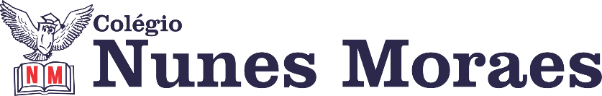 IMPORTANTE: AS PROVAS  SERÃO REALIZADAS APÓS AS AULAS, DAS 16:50’ ÀS 17:50’.  21/02:  AG 1 DE REDAÇÃO: Cap. 2 -  Resenha crítica    23/02: AG1 DE IN.TEXTUAL:  Cap. 1 - Textos publicitários e jornalísticos relacionados   Cap. 2 - Textos de divulgação e promoção de obras cinematográficas25/02: AG 1 DE MATEMÁTICA: Cap. 1 – Números reais medidas: medida de um segmento/ Teorema de Pitágoras/ Números irracionais  / Conjunto dos números reais/ dízimas periódicas/ raiz exata de um numero racional/ Representação de números racionais na retaCap. 2 – Potenciação e radiciação. – Propriedades da potenciação/ notação científica     / Radiciação – raiz enésima de um número/ potência com expoente fracionário/propriedades dos radicais / Operações com radicais/ racionalização de denominadores 02/03: AG 1 DE GRAMÁTICA: Cap. 1 -  Pontuação e sintaxe no período simples   - pág. 12 a15; 17 a 19 Cap. 2 - Predicado nominal e uso dos verbos de ligação - pág. 38 a 40 Livro de Gramática: Unid. 3 – Pronome relativo - pág. 71 a 75; 77 e 79; 80 e 81; 85 a 87Unid. 5  - Pontuação – emprego da vírgula –pág. 159 160 a 16604/03: AG1 DE INGLÊS:Cap. 1 - Being alone: Interpretação textual e vocabulário / Gram: May and might   Cap. 2 -Going out:  Interpretação textual e vocabulário / Gram:  Should07/03: AG 1 DE HISTÓRIA:Cap. 1: Cai a monarquia, começa a república Cap. 2: O início da república 09/03: AG1 DE QUÍMICA: Cap. 1 – Da alquimia à química modernaCap. 2 – Matéria e energia 11/03: AG1 DE FÍSICA: Cap. 1 – Introdução ao estudo da Física: Ramos da Física; Matemática aplicada à Física - notação científica, ordem de grandeza, regra prática, relações trigonométricas / Teorema de Pitágoras, Lei dos cossenos e unidade de medida.    Cap. 2 - Conceitos básicos da Física: ponto material × corpo extenso / referencial, repouso e movimento, trajetória, velocidade14/O3: AG DE BIOLOGIA: Cap. 1 - Introdução à BiologiaCap. 2 – Compostos orgânicos – água e sais minerais Cap. 3 – Compostos orgânicos – carboidratos 16/03:  AG DE ARTE: Cap. 1 – Arte urbana – pág. 11 a 20 Cap. 2 – Quem faz o teatro – pág. 23 a 29 Cap. 3 – Imagem e identidade. – Pág. 33 a 39 Cap. 4 -  Música brasileira: Bossa Nova e novas bossas – pág. 43 a 5018/03: AG DE GEOGRAFIA: Cap. 1 -Idade Moderna: As grandes navegações e a chegada do europeu à América; O domínio da América; Capitalismo comercial; A divisão do mundo em Oriente e Ocidente    Cap. 2 – Novos domínios: Expansão industrial Imperialismo; O neocolonialismo; A dominação da África; A dominação na OceaniaCap. 3 - Os componentes físicos e naturais da Eurásia e os determinantes históricos e geográficos na divisão entre Europa e Ásia; Regionalização da EurásiaCap. 4 -  A Europa dividida: Primeira e Segunda Guerras Mundiais e Guerra Fria; Divisão pelo critério geopolítico: Europa Oriental, Europa Ocidental 21/03: Data reservada para a olimpíada Canguru  23/03: AG 2 DE REDAÇÃO: Cap. 4 - Texto dissertativo-argumentativo  - Desenvolvimento por causa e consequência 28/03: AG 2 DE INT. TEXTUAL: Cap. 3 –  BiografiaCap. 4 -  Textos normativos e  guias 30/03: AG2 DE MATEMÁTICA: Cap. 03 –  Números proporcionais, porcentagem e juros : Razão e proporção/ escala/ números diretamente proporcionais/ Porcentagem/ determinação de taxas percentuais, percentuais sucessivos e juros compostos  Cap. 04 – Retas e ângulos e segmentos proporcionais: Semelhança de triângulos / Polígonos semelhantes/ razões de semelhança/ Triângulo semelhantes  / Teorema fundamental da semelhança de triângulos/ casos de semelhança de triângulo01/04: AG 2 DE GRAMÁTICA:  Cap. 3 - Orações adjetivas explicativas  e restritivas – os pronomes relativos na oração subordinada  adjetiva -  p. 57 a 61 Livro de Gramática: – Unid. 3 – Oração subordinada adjetiva– pág. 89  a 97; 100 a 103 Cap. 4 -  Conjunções coordenativas e subordinativas - pág. 81 a 8704/04: AG2 DE INGLÊS: Cap. 3 -  Saying no: Interpretação textual e vocabulário / Gram: Must / because (connector)Cap. 4 -  Volunteering: Interpretação textual e vocabulário / Gram: Can and Could / Modal verbs review06/04: AG2 DE   HISTÓRIA: Cap. 3 – Brasil e seus contrastes no início do século XXCap. 4 -  A sociedade da borracha 08/04: AG 2 DE QUÍMICA: Cap. 3 – Processos de separação  Cap. 4 -  Leis ponderais 11/04: AG2 DE FÍSICA: Cap. 3 – Vetores: Grandezas escalares e vetoriais; Definições de vetor, direção e sentido; Representação gráfica de um vetor. Operações vetoriais e suas aplicações; Aplicação vetorial no movimento dos corpos. / Elementos formadores da composição de movimentos.  Cap. 4 – Movimento uniforme : Movimento uniforme dos corpos: Movimento progressivo e retrógrado e Função horária.  / Função horaria; Gráficos do movimento uniforme. 